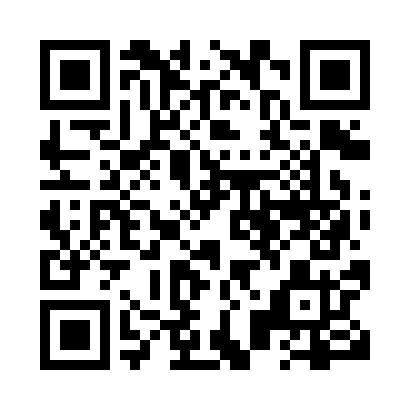 Prayer times for Digby, Nova Scotia, CanadaMon 1 Apr 2024 - Tue 30 Apr 2024High Latitude Method: Angle Based RulePrayer Calculation Method: Islamic Society of North AmericaAsar Calculation Method: HanafiPrayer times provided by https://www.salahtimes.comDateDayFajrSunriseDhuhrAsrMaghribIsha1Mon5:407:031:275:567:519:142Tue5:387:011:265:577:529:153Wed5:366:591:265:587:549:174Thu5:346:571:265:597:559:185Fri5:326:561:266:007:569:206Sat5:306:541:256:007:579:217Sun5:286:521:256:017:599:238Mon5:266:501:256:028:009:259Tue5:246:481:246:038:019:2610Wed5:226:471:246:048:029:2811Thu5:206:451:246:058:049:2912Fri5:186:431:246:058:059:3113Sat5:156:411:236:068:069:3214Sun5:136:401:236:078:079:3415Mon5:116:381:236:088:099:3616Tue5:096:361:236:098:109:3717Wed5:076:351:226:098:119:3918Thu5:056:331:226:108:129:4019Fri5:036:311:226:118:149:4220Sat5:016:301:226:128:159:4421Sun4:596:281:226:138:169:4522Mon4:576:261:216:138:179:4723Tue4:556:251:216:148:199:4924Wed4:536:231:216:158:209:5025Thu4:516:211:216:168:219:5226Fri4:496:201:216:168:229:5427Sat4:476:181:216:178:239:5528Sun4:456:171:206:188:259:5729Mon4:436:151:206:198:269:5930Tue4:416:141:206:198:2710:00